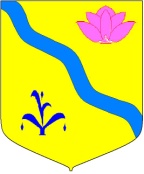 АДМИНИСТРАЦИЯ КИРОВСКОГО МУНИЦИПАЛЬНОГО РАЙОНА П О С Т А Н О В Л Е Н И Е22.08.2016                         пгт. Кировский                                            №189Об утверждении административного регламента оказания муниципальной услуги «Выдача справок об участии в приватизации жилых помещений».В соответствии с Федеральным законом от 27.07.2010 N 210-ФЗ "Об организации предоставления государственных и муниципальных услуг", руководствуясь Уставом Кировского муниципального района, утвержденного решением Думы Кировского муниципального района  Приморского края от «8» июля  2005 года за № 126 (в действующей редакции решения Думы Кировского муниципального района от 28.04.2016г. № 36-НПА), администрация Кировского муниципального района ПОСТАНОВЛЯЕТ:  1. Утвердить прилагаемый административный регламент оказания муниципальной услуги «Выдача справок об участии в приватизации жилых помещений».2. Руководителю аппарата администрации Кировского муниципального района, Тыщенко Л.А., разместить настоящее постановление на официальном сайте администрации Кировского муниципального района в сети Интернет.3. Контроль за исполнением постановления возложить на первого заместителя главы администрации Кировского муниципального района Терёшкина А.В..4. Настоящее постановление вступает в силу со дня его официального опубликования (обнародования).Глава Кировского муниципального района – глава администрации Кировскогомуниципального района                                                                            А.П. Каменев